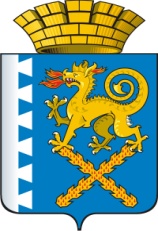 ГЛАВА НОВОЛЯЛИНСКОГО ГОРОДСКОГО ОКРУГАП О С Т А Н О В Л Е Н И Еот  23.12.2016г.   №  1095г. Новая ЛяляО внесении изменений в постановление главы Новолялинского городского округа от 09.09.2014г. №1043 «Об утверждении муниципальной программы «Обеспечение жильем молодых семей на территорииНоволялинского городского округа до 2020 года»В соответствии с Постановлением Правительства РФ от 26.05.2016 № 466 «О внесении изменений в федеральную целевую программу «Жилище» на 2015 - 2020 годы», Решением Думы Новолялинского городского округа от 21.12.2016 № 329 «О внесении изменений в Решении Думы Новолялинского городского округа  от 24.12.2015 №270 «О бюджете Новолялинского городского округа на 2016»,  постановлением главы Новолялинского городского округа от 30.01.2014 №94 «Об утверждении порядка формирования и реализации муниципальных программ Новолялинского городского округа», в целях уточнения расходов на мероприятия, эффективного использования бюджетных средств и приведения в соответствие с действующим законодательством, руководствуясь Уставом Новолялинского городского округа,  ПОСТАНОВЛЯЮ:1. Внести в постановление главы Новолялинского городского округа от 09.09.2014г. № 1043 «Об утверждении муниципальной программы «Обеспечение жильем молодых семей на территории Новолялинского городского округа до 2020 года», в редакции от 05.10.2015г. № 1122, от 10.12.2015г.  № 1383  следующие изменения:1.1. Строку 5 паспорта муниципальной программы «Обеспечение жильем молодых семей на территории Новолялинского городского округа до 2020 года» (далее по тексту – муниципальная программа), изложить в новой редакции:	1.2. подпункт 6 пункта 1.4 подраздела 1 раздела 3 муниципальной программы изложить в следующей редакции: « 6) для погашения основной суммы долга и уплаты процентов по жилищным кредитам, в том числе ипотечным, или жилищным займам на приобретение жилого помещения или строительство жилого дома, за исключением иных процентов, штрафов, комиссий и пеней за просрочку исполнения обязательств по этим кредитам или займам».	1.3. пункт 1.6 подраздела 1 раздела 3 муниципальной программы изложить в следующей редакции: « 1.6. Право молодой семьи - участницы программы на получение социальной выплаты удостоверяется именным документом - свидетельством о праве на получение социальной выплаты на приобретение жилого помещения или строительство индивидуального жилого дома (далее - свидетельство), которое не является ценной бумагой. Форма свидетельства утверждается Правительством Российской Федерации.В течение одного месяца после получения уведомления о лимитах бюджетных ассигнований из бюджета Свердловской области, предназначенных для предоставления социальных выплат, администрация Новолялинского городского округа производит оформление свидетельств о праве на получение социальной выплаты и выдачу их молодым семьям - претендентам на получение социальных выплат в соответствии со списком молодых семей - претендентов на получение социальных выплат в соответствующем году, утвержденным органом исполнительной власти Свердловской области. Для получения свидетельства о праве на получение социальной выплаты молодая семья - претендент на получение социальной выплаты в соответствующем году в течение 15 рабочих дней после получения уведомления о необходимости представления документов для получения свидетельства о праве на получение социальной выплаты направляет в администрацию Новолялинского городского округа по месту своего постоянного жительства заявление о выдаче такого свидетельства (в произвольной форме) и документы предусмотренные пунктами 2.1 и 2.2 подраздела 2 раздела 3  муниципальной программы. Владелец свидетельства о праве на получение социальной выплаты в течение 1 месяца со дня его выдачи сдает это свидетельство в банк, отобранный Министерством для обслуживания средств, предусмотренных на предоставление социальных выплат, где на имя члена молодой семьи открывается банковский счет, предназначенный для зачисления социальной выплаты. Молодая семья - владелец свидетельства заключает договор банковского счета с банком по месту приобретения жилья.Срок действия свидетельства о праве на получение социальной выплаты составляет не более 7 месяцев с даты выдачи, указанной в этом свидетельстве.Размер социальной выплаты рассчитывается на дату утверждения органом исполнительной власти Свердловской области списков молодых семей – претендентов на получение социальной выплаты, указывается в свидетельстве о праве на получение социальной выплаты и остается  неизменным в течение всего срока его действия».1.4. пункт 1.8 подраздела 1 раздела 3 муниципальной программы дополнить вторым абзацем следующего содержания: «При определении для молодой семьи уровня обеспеченности общей площадью жилого помещения учитывается суммарный размер общей площади всех пригодных для проживания жилых помещений, занимаемых членами молодой семьи по договорам социального найма, и (или) жилых помещений и (или) части жилого помещения (жилых помещений), принадлежащих членам молодой семьи на праве собственности».1.5. абзац 11 пункт 1.16. подраздела 1 раздела 3 муниципальной программы изложить в следующей редакции: «В случае использования социальной выплаты в соответствии с подпунктами 1 - 5 пункта 1.4 подраздела 1 раздела 3 муниципальной программы общая площадь приобретаемого жилого помещения (строящегося жилого дома) в расчете на каждого члена молодой семьи, учтенной при расчете размера социальной выплаты, не может быть меньше учетной нормы общей площади жилого помещения, установленной администрацией Новолялинского городского округа в целях принятия граждан на учет в качестве нуждающихся в жилых помещениях в месте приобретения жилого помещения или строительства жилого дома.	В случае использования социальной выплаты в соответствии с подпунктом 6 пункта 1.4 подраздела 1 раздела 3 муниципальной программы  общая площадь приобретаемого жилого помещения (строящегося жилого дома) в расчете на каждого члена молодой семьи на дату государственной регистрации права собственности на такое жилое помещение (жилой дом) не может быть меньше учетной нормы общей площади жилого помещения, установленной администрацией Новолялинского городского округа в целях принятия граждан на учет в качестве нуждающихся в жилых помещениях в месте приобретения жилого помещения или строительства жилого дома».	1.5. Приложение №1 к муниципальной программе изложить в новой редакции (приложение №1 к постановлению)1.6. Приложение №2 к муниципальной программе изложить в новой редакции (Приложение №2 к постановлению).2. Настоящее постановление опубликовать в «Муниципальном вестнике Новолялинского городского округа», разместить на сайте администрации Новолялинского городского округа http: nlyalyago.ru.3. Контроль за исполнением настоящего постановления возложить на  заместителя главы по социальным и общим вопросам Кильдюшевскую Е.В.    Глава округа                                                                            С.А.Бондаренко5Объемы финансирования муниципальной программы по годам реализации, тыс. руб.Всего: 20 433,0в том числе:2015г. – 2 978,42016г. – 1 939,42017г. – 3 878,82018г. – 3 878,82019г. – 3 878,82020г. – 3 878,8из них:Федеральный бюджет: 406,02015г. – 164,82016г. – 241,2Областной бюджет: 5 196,52015г. – 288,12016г. – 253,62017г. – 1 163,72018г. – 1 163,72019г. – 1 163,72020г. – 1 163,7Местный бюджет: 2 414,12015г. – 581,52016г. – 281,02017г. – 387,92018г. – 387,92019г. – 387,92020г. – 387,9Внебюджетные источники: 12 416,42015г. – 1 944,02016г. – 1 163,62017г. – 2 327,22018г. – 2 327,22019г. – 2 327,22020г. – 2 327,2Объем средств федерального бюджета, предоставляемый в форме субсидии бюджету Свердловской области, уточняется ежегодно по результатам отбора субъектов Российской Федерации, проводимого заказчиком подпрограммы «Обеспечение жильем молодых семей» федеральной целевой программы «Жилище» на 2015 - 2020 годы.